Name Directions: Copy and paste the correct number of dots for each problem.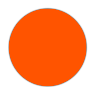 4+ 4 =1 + 1 = 0 + 2 =6 + 1 =5+ 0  =2  + 2 =1 + 2 = 3 + 3 =